EL SUEÑO DE DIOS, ES MI SUEÑO” LLAMADO A SER FELIZ”NOMBRE Y APELLIDO5TO: 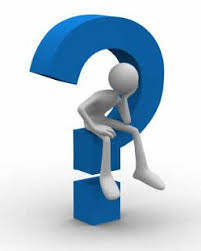 “SOLO PODRÁS HACER REALIDAD TUS SUEÑOS SI CUANDO LLEGA LA HORA SABES ESTAR SE DESPIERTO”
1. Observa atentamente el video: ¿qué quieres ser cuando seas grande? 2. Luego de haberse dejado interpelar responder a las siguientes preguntas¿Qué sensación te quedo después de ver el video?¿estás de acuerdo con lo que dice…?¿se puede estar muerto en vida?, ¿a qué hace referencia esta frase en el contexto del video?¿cuál es el futuro que quieres?Qué cosa podrías recatar del video, alguna frase.SEGUIMOS REFLEXIONADO SOBRE NUESTRA ELECCIÓN PROFESIONAL.Es importante poder diferencias lo que es vocación de lo que es profesión para poder descubrir cómo se completan.Yo prefiero definir estas dos palabras de la siguiente manera:Vocación: Es un llamado de Dios a ser felices y a hacer felices a otros. Con la vocación uno se compromete con la vida de los otros.Profesión:  Pasión por lo que se hace. Cuando uno se enamora de la profesión que se eligió, solo se puede transformar la vida de los otros. Cuando encontramos nuestra vocación logramos entender mejor quienes somos, y lo que queremos hacer, hacia dónde vamos y para qué somos útiles. Descubrimos nuestra misión y las múltiples formas de ponerla en acto por medio de nuestra profesión, hace realidad el sueño de Dios y nuestro sueño” ser felices, ser hombre y mujeres en plenitud.​¿QUÉ ES LA VOCACIÓN?La vocación es la inclinación a cualquier estado, carrera o profesión. El término proviene del latín vocatio y, es la inspiración con que Dios llama a algún estado. Por eso el concepto también se utiliza como sinónimo de llamamiento o convocación.La vocación aparece relacionada con los anhelos y con aquello que resulta inspirador para cada sujeto. Se supone que la vocación concuerda con los gustos, los intereses y las aptitudes de la persona.La vocación también es considerada como un proceso que se desarrolla durante toda la vida, ya que se construye de forma permanente. Implica descubrir quién soy, cómo soy y hacia dónde quiero ir. Las respuestas a esos interrogantes marcarán la vocación y el camino a seguir por el individuo.La elección de una carrera profesional o de un trabajo, por ejemplo, suele responder a la vocación.¿QUÉ ES PROFESIÓN?Profesión, del latín professĭo, es la acción y efecto de profesar (ejercer un oficio, una ciencia o un arte). La profesión, por lo tanto, es el empleo o trabajo que alguien ejerce y por el que recibe una retribución económica. Por ejemplo: “Mi padre me inculcó el amor por esta profesión”, “Para dedicarse a esta profesión hay que esforzarse demasiado”, “La profesión de veterinario era uno de los motores de su vida”.Por lo general, las profesiones requieren de un conocimiento especializado y formal, que suele adquirirse tras una formación terciaria o universitaria. Aquel que ejerce una profesión se conoce como profesional. Esta persona ha cursado estudios y cuenta con algún certificado o diploma que avala su competencia para desempeñar el trabajo.¿CÓMO TENER VOCACIÓN EN LA PROFESIÓN?Al hablar de vocación queremos decir que el hombre tiene un destino ó MISIÓN EN EL MUNDO, QUE DEBE IR REALIZANDO MEDIANTE SU PROPIA ACTIVIDAD, convirtiéndolo en parte de historia particular.Profesión, es porque a través de ella, vamos haciendo realidad nuestra propia misión en el mundo.1º) Debemos tomar conciencia de nuestra vocación profesional. Hay que descubrir la vocación a la que me siento llamado y que debo ejercer por medio de una profesión.Vocación profesional no es lo mismo que ser funcionario de rutina, que ejercer una actividad concreta.Debo investigar el para qué de mi actividad y así descubriré las motivaciones de mi trabajo.2º) Trabajar por vocación: unas personas se sienten realizadas y felices con su trabajo; muchas otras no están a gusto con la profesión que ejercen.Trabajar por vocación alude a la vocación de aquellos en los que la profesión ó dedicación principal al trabajo coincide con las aptitudes, disposiciones y gustos personales.Rasgos de los que trabajan por vocación:a)         Adaptación; hay un ajuste entre aptitudes e inclinación con la dedicación al trabajo.b)         Satisfacción; trabajar así produce gozo y satisfacción, son personas que contagian felicidad, dan la impresión de que todo les es fácil y natural.c)         Rendimiento; éste será mayor que cuando se trabaja sin cualidades, forzado ó con desganas.d)         Personalización; algunas personas se encuentran comprometidas con su trabajo, y esto les ayuda a la creatividad y realización personal.e)         Superación; no contentos con lo conseguido, intentan superarse y hacerlo cada vez mejor.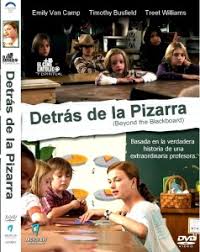 “SOLO CUANDO SE ESTÁ ENAMORADO DE LA PROFESIÓN QUE SE ELIGIÓ, SE PUEDE TRANSFORMA LA VIDA DE LOS OTROS. SOLO CUANDO LA VIVIMOS CON PASIÓN”1. Te invito a que mires con atención la película siguiente " Detrás de la pizarra".
2. Luego de haberse dejado interpelar, responde a las siguientes preguntas.¿Qué es lo que sueña con ser desde pequeña?¿Qué pasa en su familia que ella siente que la escuela es su lugar seguro?¿Qué le impide postergar su sueño?¿Es lo mismo postergar que fracasar?¿Qué dificultades tiene que superar¿Descubre su vocación profesional?¿Qué logra con los niños al comprometerse con sus vidas?Con la carrera que vas a estudiar: ¿Que aportes va a hacer a la comunidad, teniendo en cuanta que todos nuestros actos tienen una repercusión social?